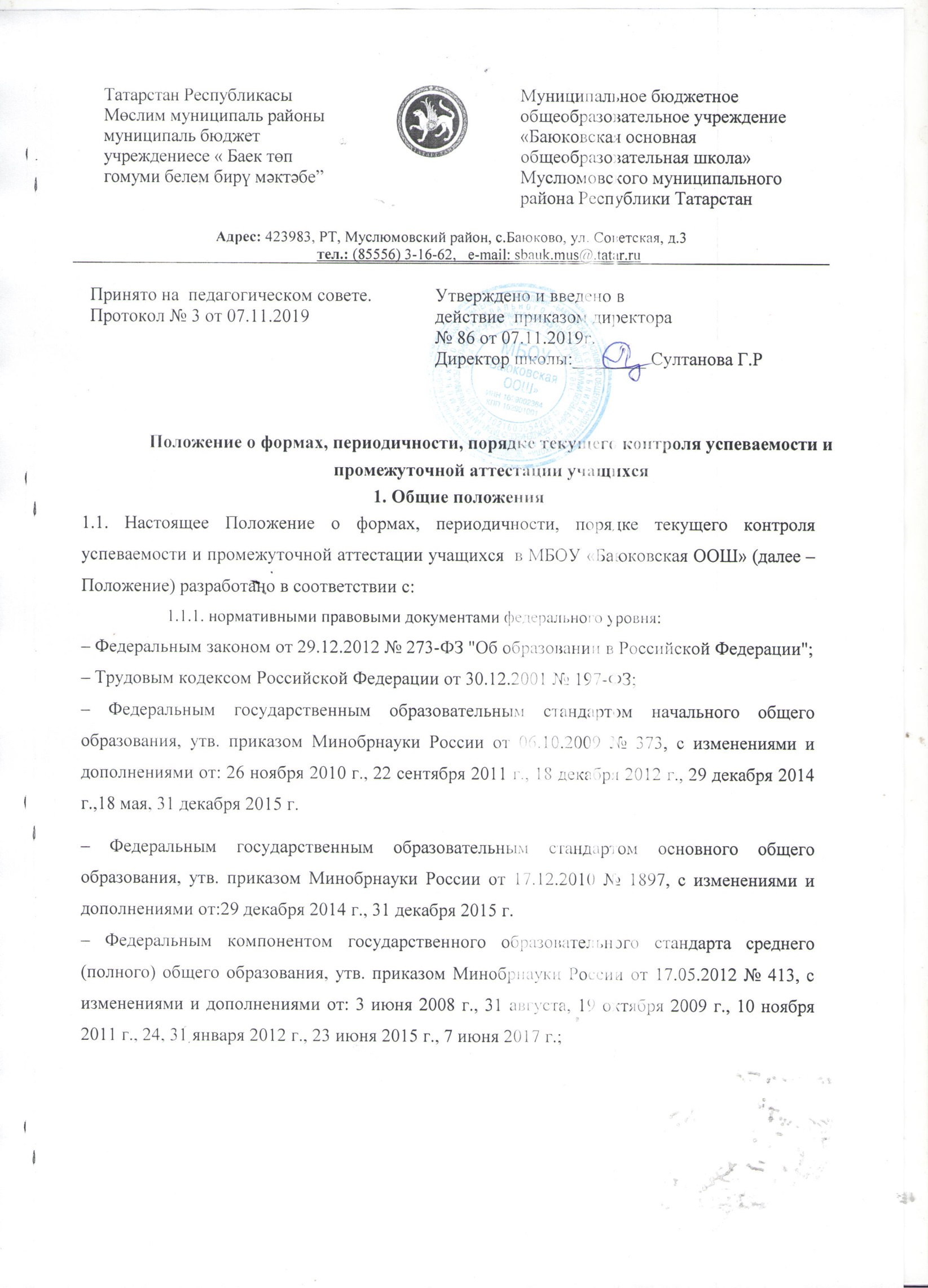 Порядком организации и осуществления образовательной деятельности по основным общеобразовательным программам – образовательным программам начального общего, основного общего и среднего общего образования, утв. приказом Минобрнауки России от 30.08.2013 № 1015;Порядком приема граждан на обучение по образовательным программам начального общего, основного общего и среднего общего образования, Приказом Минобрнауки России от 22.01.2014 № 32;Положением о психолого-медико-педагогической комиссии, утв. приказом Минобрнауки России от 20.09.2013 № 1082;СанПиН 2.4.2.2821-10 "Санитарно-эпидемиологические требования к условиям и организации обучения в общеобразовательных учреждениях", утв. постановлением Главного государственного санитарного врача РФ от 29.12.2010 № 189, с изменениями и дополнениями от:20 июля, 27 августа 2015 г.;-Федеральными законами от 27.07.2006 №152-ФЗ «О персональных данных», от 27.07.2006№149-ФЗ «Об информации, информационных технологиях и о защите информации», постановлением правительства РФ от 01.11.2012 № 1119 «Об утверждении требований к защите персональных данных при их обработке в информационных системах персональных данных»;1.1.2. с правоустанавливающими документами и локальными нормативными актами Муниципального        бюджетного	общеобразовательного учреждения «Баюковская основная общеобразовательная школа» Муслюмовского муниципального района Республики Татарстан (далее –МБОУ «Баюковская ООШ»):Уставом МБОУ «Баюковская ООШ»;основными общеобразовательными программами начального общего, основного общего образования МБОУ «Баюковская ООШ»;Положениями об органах коллегиального управления школы (Педагогического совета, Общего собрания работников);Положением о системе оценивания учебных достижений обучающихся;Положением о внутренней системе оценки качества образования;–Положением об индивидуальном учете результатов освоения учащимися образовательных программ;Положением о системе внутришкольного мониторинга качества образования;Положением о внутришкольном контроле;Положением о формах обучения;Порядком зачета результатов освоения учащимися, курсов, дисциплин (модулей), практики, дополнительных образовательных программ в других организациях, осуществляющих образовательную деятельность;–Положением об индивидуальном учебном плане учащегося;Положением о порядке организации обучения на дому детей, нуждающихся в длительном лечении и (или) детей-инвалидов по образовательным программам начального общего, основного общего образования;-Положением о порядке перевода, отчисления и восстановления обучающихся.Настоящее Положение определяет формы, периодичность, порядок текущего контроля успеваемости и промежуточной аттестации учащихся, их перевод в следующий класс (уровень) по итогам учебного года (освоения общеобразовательной программы предыдущего уровня).Текущий контроль успеваемости и промежуточная аттестация как инструменты внутришкольного мониторинга являются частью внутренней системы оценки качества образования по направлениям "качество и результаты образовательного процесса" и отражают динамику индивидуальных образовательных достижений учащихся в соответствии с планируемыми результатами освоения основной образовательной программы соответствующего уровня общего образования.Образовательные достижения учащихся подлежат текущему контролю успеваемости и промежуточной аттестации в обязательном порядке только по предметам, включенным в учебный план класса/группы, в котором(ой) они обучаются.Текущий контроль успеваемости и промежуточную аттестацию учащихся осуществляют педагогические работники в соответствии с должностными обязанностями и локальными нормативными актами МБОУ «Баюковская ООШ».Результаты, полученные в ходе текущего контроля успеваемости и промежуточной аттестации за отчетный период (учебный год, четверть), являются документальной основой для составления ежегодного публичного доклада руководителя о результатах деятельности МБОУ «Баюковская ООШ», отчета о самообследовании и публикуются на его официальном сайте в установленном порядке с соблюдением положений Федерального закона от 27.07.2006 № 152-ФЗ "О персональных данных".Основными потребителями информации о результатах текущего контроля успеваемости и промежуточной аттестации являются участники образовательных отношений: педагоги, учащиеся и их родители (законные представители), коллегиальные органы управления МБОУ «Баюковская ООШ», экспертные комиссии при проведении процедур лицензирования и аккредитации,учредитель.Положение о формах, периодичности, порядке текущего контроля успеваемости и промежуточной аттестации учащихся в МБОУ «Баюковская ООШ» разрабатывается Педагогическим советом МБОУ «Баюковская ООШ», утверждается приказом директора МБОУ «Баюковская ООШ».В настоящее Положение в установленном порядке могут вноситься изменения и (или) дополнения.Текущий контроль успеваемости учащихсяТекущий контроль успеваемости учащихся - это  оценка  степени  достижения планируемых результатов общеобразовательной программы в процессе ее освоения учащимися, в том числе:предметных результатов,метапредметных результатов.Текущий контроль успеваемости проводится систематически в течение учебного периода (четверти в 1-9 классах) в целях:контроля	уровня	достижения	учащимися	результатов,	предусмотренных основной образовательной программой;оценки	соответствия	результатов	освоения	образовательных	программ требованиям ФГОС.совершенствования (корректировки, выстраивания  наиболее  эффективным образом) образовательного процесса для достижения требуемых результатов.Количество, формы, периодичность обязательных мероприятий при проведении текущего контроля успеваемости учащихся внутри учебных периодов определяются учителем, преподающим этот предмет, и отражаются в рабочей программе по предмету. Мероприятия текущего контроля административного уровня осуществляются согласно плану внутришкольного мониторинга, осуществляемого в рамках функционирования внутренней системы оценки качества по плану ВШК.Текущий контроль успеваемости в достижении предметных результатов проводится в следующих формах:-устный опрос, письменный опрос;-проверка письменного домашнего задания (тетрадей, контурных карт и т.п.);тестирование	(в	том	числе	с	использованием	ннформационно-коммуникационных технологий);-срез знаний, словарный диктант;-самостоятельная работа, контрольная работа;-лабораторная работа, практическая работа;-диктант, изложение, сочинение;-выполнение (и защита) проекта, реферата, презентации, эссе;-выполнение работы над ошибками;-дифференцированный зачѐт;-диагностическая тестовая работа-диагностика (стартовая, итоговая);-другие формы, предусмотренные рабочей программой учителя и планом внутришкольного мониторинга.Текущий контроль  успеваемости  в  достижении метапредметных результатов проводится в форме комплексной контрольной работы, проводимой в конце учебного года  в  соответствии с требованиями:Федерального государственного образовательного стандарта начального  общего образования (ФГОС НОО) в 1-4 классах,Федерального государственного образовательного стандарта основного общего образования (ФГОС ООО) в 5-9 классах.Содержание комплексной контрольной работы охватывает учебный материал ряда предметов. Комплексная работа оценивается по специально установленной шкале в баллах и/или уровнях. Оценка в пятибалльную систему не переводится и в электронный журнал не выставляется, на результаты промежуточной аттестации не влияет. Результаты комплексных контрольных работ (и сами работы - в течение одного года) хранятся у курирующего заместителя директора и используются для анализа и планирования образовательного процесса в соответствующих классах, впоследствии включаются в состав портфолио учащихся.Текущий контроль успеваемости учащихся первого класса в течение учебного года осуществляется без фиксации достижений в виде отметок по пятибалльной системе. Учебные достижения учащихся 1 классов МБОУ «Баюковская ООШ» оцениваются качественно с выявлением уровня освоения программного материала: высокий уровень, повышенный уровень, базовый уровень, низкий уровень.В целях обеспечения текущего контроля достижения планируемых результатов обучения в 1 классе учителем проводится мониторинг индивидуальных знаний по предметам учебного плана. Результаты мониторинга вносятся в Карту мониторинга индивидуальных знаний учащихся по каждому предмету.Во 2-9 классах текущий контроль осуществляется:в виде отметок по 5-ти балльной шкале по учебным предметам, курсам, дисциплинам (модулям) учебного плана МБОУ «Баюковская ООШ» (минимальная отметка- «2» - неудовлетворительно, максимальная- «5» - отлично) в соответствии с Положением о системе оценивания учебных достижений учащихся в МБОУ «Баюковская ООШ». При этом в классах, в которых реализуются образовательные программы ФГОС учитывается комплексный подход (оценивание предметных и метапредметных результатов) и уровневый подход («ученик научится» и «ученик получит возможность научиться»). Фиксация результатов текущего уровневого контроля осуществляется по пятибалльной системе: высокий уровень (отметка «5») , повышенный уровень (отметка «4»), базовый уровень (отметка «3»), низкий уровень (отметка «2») .Текущий контроль успеваемости в начальных классах проводится также в форме мониторинга читательской грамотности учащихся со следующей периодичностью:-в 1 классе - 3 раза в течение учебного года: входной (в сентябре), в конце 1 полугодия (в декабре), в конце второго полугодия (в мае);-во 2-4 классах- 5 раз в течение учебного года: входной, после 1,2,3 четверти и в конце года.Последствия получения неудовлетворительного результата текущего контроля успеваемости определяются педагогическим работником в соответствии с образовательной программой, и могут включать в себя проведение дополнительной работы с учащимися, индивидуализацию содержания образовательной деятельности учащегося, иную корректировку образовательной деятельности в отношении учащегося (Приложение № 1)Результаты текущего контроля фиксируются в форме отметок достижений учащихся в электронных классных журналах. Учет знаний учащихся, находящихся на домашнем обучении, фиксируется в специальном журнале.Успеваемость учащихся, занимающихся по индивидуальному учебному плану, подлежит текущему контролю с учѐтом особенностей освоения образовательной программы, предусмотренных индивидуальным учебным планом.Отметки за текущий контроль успеваемости, осуществляемый в формах, определѐнных настоящим положением, выставляются учителем в электронный классный журнал и дневник учащегося в соответствии с Критериями, определенными Положением о системе оценивания учебных достижений обучающихся в МБОУ «Баюковская ООШ» и в порядке, определенном Положением о ведении электронного журнала в МБОУ «Баюковская ООШ». Данные локальные акты доводятся до всех участников образовательных отношений и размещаются на сайте МБОУ «Баюковская ООШ».Учащиеся основной и подготовительной медицинских групп, по уважительным причинам не способные заниматься физическими упражнениями на уроке  физической культуры (имеющими освобождение), должны находиться во время урока физическойкультуры в спортивном зале (или в библиотеке) и заниматься теоретической подготовкой по предмету, возможность которой обеспечивает учитель физической культуры. В данном случае текущее оценивание по физической культуре осуществляется на основе выполнения заданий, связанных с теоретической подготовкой.Текущий контроль учащихся, находящихся на длительном лечении в санаторных, медицинских организациях осуществляется следующим образом:При наличии договора, заключѐнного между медицинской организацией и образовательной организацией, осуществляющей образовательную деятельность по месту нахождения медицинской организации текущий контроль осуществляется в медицинской организации и полученные результаты учитываются при выставлении четвертных отметок.При отсутствии данного договора у медицинской организации и невозможности осуществления текущего контроля МБОУ «Баюковская ООШ» учащемуся создаются условия для освоения образовательной программы и осуществления текущего контроля в индивидуальном порядке в соответствии с приказом директора по графику, согласованному с родителями (законными представителями) учащихся.Проведение текущего контроля с выставлением неудовлетворительной отметки не допускается сразу после длительного пропуска занятий по уважительной причине.Текущий контроль результатов освоения программы учащимися, имеющими пропуски по неуважительным причинам (2/3 или более учебного времени), осуществляется в индивидуальном порядке учителем в соответствии с приказом директора по графику, согласованному с родителями (законными представителями) учащихся.Текущий контроль в рамках внеурочной деятельности определятся ее моделью, формой организации занятий, особенностями выбранного направления. Оценивание внеучебных достижений обучающихся в МБОУ «Баюковская ООШ»осуществляется согласно Положению о внеурочной деятельности МБОУ «Баюковская ООШ».Порядок осуществления текущего контроля в части выставления отметок за четверть.Выставление отметок за четверть представляет собой оценку качества освоения учащимися программы того или иного учебного предмета по итогам соответствующего учебного периода на основании результатов текущего оценивания, тематического и административного контроля успеваемости  учащихся  внутри  этого учебного периода.Отметка «3» выставляется при среднем балле текущей успеваемости 2,5 и положительных результатах административной контрольной работы. Отметка «4» выставляется при среднем балле текущей успеваемости 3,5 и положительных результатах административной контрольнойработы. Отметка «5» выставляется при среднем балле текущей успеваемости 4,5 и положительных результатах административной контрольной работы (не ниже «4» и «5»). При среднем балле менее 2,5 и отсутствии удовлетворительных оценок по  итогам административной контрольной работы выставляется отметка «2». При неудовлетворительных результатах административной или муниципальной контрольной работы (в случае если результаты муниципальной работы используются для осуществления административного контроля с целью недопущения перегрузки учащихся) за четверть не может быть выставлена положительная оценка.Предварительные отметки за четверть выставляются за три дня до окончания учебного периода.До начала выставления отметок за четверть учащемуся предоставляется возможность отработки (выполнения работы над ошибками, выполнение дополнительного задания и т.п.) неудовлетворительных результатов текущего  контроля  успеваемости учащегося с фиксацией данного факта в электронном журнале.Отметки за четверть по физической культуре учащимся, имеющим справки, освобождающие от занятий, выставляются за прохождение теоретической части курса.Учащиеся, обучающиеся по индивидуальному учебному плану, оцениваются за четверть только по предметам, включенным в этот план.Для объективной аттестации учащихся за четверть необходимо наличие не менее трех отметок (при 1-2-часовой недельной учебной нагрузке по предмету) и более трех (при учебной нагрузке более 2-х часов в неделю).Отметка за четверть «н/а» (не аттестован по болезни и по пропускам соответственно) может быть выставлена только в случае отсутствия трех текущих отметок и пропуска учащимися более 50% учебного времени.Учащиеся, имеющие менее трех текущих отметок вследствие систематических пропусков занятий без уважительной причины, обязаны пройти дополнительный  тематический контроль по пропущенному материалу в срок до окончания четверти по графику, установленному учителем и согласованному с родителями (законными представителями) учащегося. Для указанной категории  учащихся  МБОУ «Баюковская ООШ» предоставляется возможность получения дополнительных занятий с учителем, консультаций. Дополнительный тематический контроль по пропущенному учебному материалу проводится учителем, у которого обучаются данные учащиеся. По результатам дополнительного тематического контроля оценка за четверть выставляется с учетом отметок, выставленных в протоколе (Приложение № 2).Учащимся, отсутствующим на занятиях в период проведения административных контрольных работ и имеющим уважительную причину (находящимся на длительном лечении в лечебных и санаторных учреждениях, заболевшим в период проведения административных контрольных работ, выезжающих на учебно-тренировочные сборы, на олимпиады школьников, на республиканские, российские или международные спортивные соревнования, конкурсы, смотры, олимпиады, тренировочные сборы и иные подобные мероприятия), подтвержденную соответствующими документами, отметки за четверть выставляются на основании текущего контроля успеваемости, осуществляемого потемно и поурочно, без проведения административных контрольных работ.Учащимся, находящихся на надомном обучении, отметки за четверть выставляются на основании текущего контроля успеваемости, осуществляемого потемно и поурочно без проведения административных контрольных работ.Педагогические работники доводят до сведения родителей (законных представителей) сведения о результатах текущего контроля успеваемости учащихся посредством заполнения предусмотренных документов, в том числе в электронной форме (дневник учащегося, электронный дневник).Промежуточная аттестация учащихсяПромежуточная аттестация - это вид внутреннего контроля, в результате которого фиксируется освоение учащимися образовательной программы за учебный год, проводится в формах, определяемых образовательными программами МБОУ «Баюковская ООШ»и (или) индивидуальными учебными планами. Промежуточная аттестация проводится с 1 по 9 классы и обязательна для всех учащихся.Промежуточная аттестация в МБОУ «Баюковская ООШ»проводится на основе принципов объективности, беспристрастности. Оценка результатов освоения учащимися образовательных программ осуществляется в зависимости от достигнутых учащимся результатов и не может быть поставлена в зависимость от формы получения образования, формы обучения, факта пользования платными дополнительными образовательными услугами и иных подобных обстоятельств.Целями проведения промежуточной аттестации являются:-объективное установление фактического уровня освоения образовательной программы и достижения результатов освоения образовательной программы за учебный год-соотнесение уровня образования с требованиями ФГОС.-оценка достижений конкретного учащегося, позволяющая выявить пробелы в освоении образовательной программы, и учет индивидуальных потребностей учащегося в осуществлении образовательной деятельности-оценка динамики индивидуальных образовательных достижений, продвижения в планируемых результатах освоения образовательной программыПромежуточную аттестацию в МБОУ «Баюковская ООШ»:В обязательном порядке проходят учащиеся, осваивающие основные общеобразовательные программы начального общего образования, основного общего образования во всех формах обучения; а также учащиеся, осваивающие образовательные программы МБОУ «Баюковская ООШ»по индивидуальным учебным планам, в т. ч. осуществляющие ускоренное или иное обучение с учетом особенностей и образовательных потребностей конкретного обучающегося;Особенности сроков и порядка проведения промежуточной аттестации для отдельных категорий учащихся:Для учащихся, поступающих в школу в течение учебного года из образовательных организаций иностранных государств, а также для учащихся, не предоставивших при поступлении  в школу личное дело, при приеме в школу по заявлению учащихся или родителей (законных представителей) учащихся с целью выявления уровня знаний организуется промежуточная аттестация по материалам, разработанным и утвержденным в МБОУ «Баюковская ООШ». Зачисление в класс обучения осуществляется с согласия родителей (законных представителей);Для учащихся, находящихся на длительном лечении в лечебных и санаторных учреждениях; заболевшим в аттестационный период и имеющим медицинское подтверждение; для учащихся, выезжающих на учебно-тренировочные сборы, на олимпиады школьников, на республиканские, российские или международные спортивные соревнования, конкурсы, смотры, олимпиады, тренировочные сборы и иные подобные мероприятия; для учащихся- победителей и призѐров всероссийского и регионального этапа Всероссийских предметных олимпиад школьников промежуточная аттестация по решению педагогического совета проводится в форме выставления годовой отметки;Для учащихся, находящихся на домашнем обучении, промежуточная аттестация промежуточная аттестация проводится в формах, утвержденных решением педагогического совета;Для учащихся, отсутствовавших в основной аттестационный период по семейным обстоятельствам на основании заявления родителей (законных представителей) или пропустившим сроки проведения аттестационных работ в основной период, промежуточная аттестация проводится в соответствии с существующим  порядком  проведения промежуточной аттестации в особые дополнительные сроки, предусмотренные графиком (расписанием) проведения промежуточной аттестации в МБОУ «Баюковская ООШ».Для учащихся, обучающихся по индивидуальному учебному плану, сроки и порядок проведения промежуточной аттестации определяются индивидуальным учебным планом и конкретизируются решением педсовета.По заявлению родителей (законных представителей) учащиеся, осваивающие основные общеобразовательные программы начального общего, основного общего образования:в форме семейного образования (далее – экстерны) обучающиеся начального общего образования, основного общего образования;Формы промежуточной аттестации в конкретном классе принимаются на педагогическом совете, проводимом в конце 3 четверти, из предусмотренных учебным планом вариантов. Промежуточная аттестация учащихся в МБОУ «Баюковская ООШ» может проводиться в форме:письменных и устных экзаменов;контрольной работы;тестирования;защиты индивидуального/группового проекта;диктанта с грамматическим заданием;изложения;сочинения;зачѐта;-эссе;-выставления годовой отметки;-иных формах, определяемых образовательными программами средней школы№3 и (или) индивидуальными учебными планами.Возможна комбинированная проверка - сочетание письменных и устных форм проверок. 3.5.Промежуточная	аттестация	проводится	по	каждому	учебному	предмету,	курсу, дисциплине (модулю) в конце учебного года после  освоения  программ  по  предметам. Период проведения промежуточной аттестации указывается в календарном учебном графике, а конкретные сроки проведения в графике проведения промежуточной аттестации, который принимается на педагогическом совете, проводимом в конце 3 четверти.В 1 классе промежуточная аттестация представляет собой выполнение диагностических тестовых работ учениками по контролируемым элементам содержания (русский язык,  математика, окружающий мир, литературное чтение), другие формы промежуточной аттестации по всем остальным предметам. По результатам выполненныхработ классный руководитель делает заключение об освоении  учащимися  соответствующей части основной образовательной программы начального общего образования качественно, с использованием уровневого подхода без фиксации оценок («программа освоена на высоком уровне», «программа освоена на повышенном уровне», «программа освоена на базовом уровне» или «программа не освоена»), данное заключение заслушивается на заседании педагогического совета и является основанием для принятия решения о переводе учащихся в следующий класс.Промежуточная аттестация проводится по графику (расписанию) с указанием форм проведения промежуточной аттестации, принятому на заседании педагогического совета и утвержденному директором МБОУ «Баюковская ООШ».Данный документ доводится до сведения  всех участников образовательного процесса путем  размещения на  информационных стендах и на сайте МБОУ «Баюковская ООШ» не позднее, чем за 2 недели до начала проведения промежуточной аттестации.Содержание контрольно-оценочных средств для проведения промежуточной аттестации в форме контрольных работ и/или других форм контроля охватывает содержание учебных программ одного учебного года, разрабатывается администрацией МБОУ «Баюковская ООШ»,  в соответствии с  требованиями стандарта (ФГОС), обсуждается на заседании педагогического совета и утверждается директором МБОУ «Баюковская ООШ».Утвержденные материалы, в комплект которых входят пояснительная записка; тексты работ; ключи к работам; критерии оценивания работ, сдаются в учебную часть и хранятся у заместителя директора по учебной работе.Контрольные работы и/или другие формы контроля проводятся  учителем  в  соответствии графиком, который составляется с учѐтом требований СанПин, в присутствии ассистента, назначенного приказом по МБОУ «Баюковская ООШ».Контрольные работы и/или другие формы контроля проверяются учителем в присутствии ассистента в течение 3-х трех дней со дня проведения аттестационной работы. Работы оцениваются по пятибалльной системе оценивания, отметки оформляются протокольно, вносятся в электронный журнал и таким образом доводятся до сведения участников образовательных отношений.Отметки за аттестационные работы, проводимые в письменной форме, вносятся в протокол промежуточной аттестации в течение трех дней со дня окончания проверки аттестационных работ (Приложение № 3).Для обеспечения объективности проведения защиты проекта создаѐтся предметная комиссия, которая состоит из 3-х учителей: учителя-предметника и учителей соответствующего предметного цикла. Ответы учащихся комиссия оценивает по пятибалльной системе.Отметки за аттестационные работы, проводимые в устной форме, в том числе в форме устного экзамена, защиты проекта, вносятся в протокол промежуточной аттестации в день проведения аттестации и доводятся до сведения участников образовательных отношений посредством заполнения электронного журнала.Протокол проведения промежуточной аттестации в форме выставления годовой отметки заполняется в последний учебный день по этому предмету, но не позднее 31 мая в 2 - 8 классах, не позднее 25 мая в 9  классах, а результаты доводятся до  сведения  участников образовательных отношений посредством заполнения электронного журнала.Анализ результатов контрольной работы и/или других форм контроля учитель предоставляет заместителю директора по учебной работе в течение трех рабочих дней после завершения проверки.Работы учащихся по промежуточной аттестации хранятся в течение одного года у заместителя директора по учебной работе, а затем передаются для хранения в портфолио учащихся МБОУ «Баюковская ООШ», комплекты аттестационных материалов,  протоколы  проведения промежуточной аттестации, анализ итогов  промежуточной  аттестации сшиваются, скрепляются печатью и хранятся в течение 3-х лет у заместителя директора по учебной работе.Результаты контрольных работ и/или других форм контроля анализируются на заседаниях методических объединений учителей, педагогического совета, на административных совещаниях, учитываются при подготовке анализа работы МБОУ «Баюковская ООШ» за  учебный год.Предварительные годовые отметки выставляются учащимся после прохождения промежуточной аттестации за три дня до окончания учебного года.По курсам ОРКСЭ, ОДНКНР устанавливается безотметочная система обучения, промежуточная аттестация проводится в форме зачета без фиксации в электронном журнале.При проведении промежуточной аттестации в форме контрольной работы  и/или других форм контроля, годовая отметка по предмету выставляется как средняя арифметическая четвертных (полугодовых) оценок и оценки за промежуточную аттестацию в форме контрольной работы и /или других форм контроля. При  условии  неудовлетворительной оценки за промежуточную аттестацию, проводимой в формеконтрольной работы и/или других форм контроля, за год выставляется отметка «2» и данный результат признается академической задолженностью.При проведении промежуточной аттестации в форме выставления годовой оценки отметка выставляется с учетом четвертных как средняя арифметическая, округленная до целого числа по правилам математического округления.При проведении промежуточной аттестации в форме  устного  экзамена  годовая отметка выставляется на основе экзаменационной отметки (дублирует еѐ).Успешное прохождение промежуточной аттестации является основанием для перевода учащихся 1-8-х классов в следующий класс и  основанием  для  допуска  к  государственной итоговой аттестации учащихся 9-х классов.У учащихся 1-8-х классов неудовлетворительные результаты промежуточной аттестации признаются академической задолженностью, и такие ученики переводятся в следующий класс условно. Академической задолженностью и основанием для условного перевода в следующий класс также признается непрохождение промежуточной  аттестации при отсутствии уважительных причин. Учащиеся,  не  прошедшие  промежуточную аттестацию по уважительным причинам, также переводятся в следующий класс условно.Учащиеся, не освоившие основную образовательную программу начального общего и (или) основного общего образования, не допускаются к обучению на следующих уровнях общего образования.Педсовет по допуску к ГИА и о переводе учащихся в следующий класс проводится не раньше сроков окончания учебного года.Классные руководители обязаны довести до сведения учащихся и их родителей (законных представителей) итоги промежуточной аттестации и решение педагогического совета школы о переводе учащихся 1-8 классов в следующий класс и о допуске к государственной итоговой аттестации учащихся 9-х классов, а в случае неудовлетворительных результатов учебного года - в письменном виде под  подпись уведомить родителей (законных представителей) о наличии академической задолженности у учащихся 1-3,5-8 классов, о недопуске к итоговой аттестации учащихся 9 классов и об оставлении на повторный год обучения учащихся в 4, 9 классе с указанием  даты ознакомления.В случае несогласия учащегося, его родителей (законных представителей) с годовой оценкой по тому или иному предмету учащийся, его родитель (законный представитель) вправе в течение 3-х учебных дней после выставления оценки обратиться с соответствующим письменным заявлением в комиссию по урегулированию споров между участниками образовательных отношений, которая в присутствии родителей (законных представителей)учащегося определяет соответствие выставленной отметки по предмету фактическому уровню его знаний на основе анализа письменной контрольной работы, анализа выполнения проекта, или собеседования, если промежуточная аттестация проводилась в форме устного контроля. Решение комиссии оформляется протоколом и является окончательным.Учащиеся, имеющие академическую задолженность, вправе пройти промежуточную аттестацию по соответствующему учебному предмету, курсу, дисциплине не более двух раз в сентябре-октябре текущего года. В указанный период не включается время болезни  учащегося.В первый раз промежуточную аттестацию ученик проходит у учителя, преподающего данный предмет в данном классе.Для проведения промежуточной аттестации при  ликвидации  академической задолженности во второй раз МБОУ «Баюковская ООШ» создается комиссия в составе трех человек по каждому предмету. В состав комиссии входят: зам. директора - председатель  комиссии,  члены комиссии - учитель данного предмета и класса, учитель-предметник или учитель смежной дисциплины.Учащиеся средней МБОУ «Баюковская ООШ», не ликвидировавшие в установленные сроки академической задолженности, решением педагогического совета, по усмотрению их родителей (законных представителей) оставляются на повторное обучение, переводятся на обучение по адаптированным образовательным программам в соответствии  с рекомендациями психолого- медико - педагогической комиссии либо на обучение по индивидуальному учебному плану.МБОУ «Баюковская ООШ» информирует родителей учащегося о принятом решении по организации дальнейшего обучения учащегося в письменной форме - в форме выписки из протокола педсовета.Обязанности администрации МБОУ «Баюковская ООШ» в период подготовки, проведения и по завершении промежуточной аттестации учащихся:В период подготовки к промежуточной аттестации учащихся администрация МБОУ «Баюковская ООШ»:организует обсуждение на заседании педагогического совета вопросов о порядке, сроках и формах проведения промежуточной аттестации учащихся;доводит до сведения всех участников образовательных отношений сроки и перечень предметов, по которым организуется промежуточная аттестация учащихся, а также формы еѐ проведения;формирует состав аттестационных комиссий по учебным предметам;организует экспертизу аттестационного материала;организует необходимую консультативную помощь учащимся при их подготовке к промежуточной аттестации.После завершения промежуточной аттестации администрация МБОУ «Баюковская ООШ» организует обсуждение еѐ итогов на заседаниях школьных методических объединений и педагогического совета и обеспечивает хранение материалов промежуточной аттестации в установленном порядке.Промежуточная и (или) государственная итоговая аттестация экстерновУчащиеся, осваивающие основную общеобразовательную программу соответствующего уровня общего образования в форме семейного образования, либо обучавшиеся по не имеющей государственной аккредитации образовательной программе, вправе пройти экстерном промежуточную аттестацию в МБОУ «Баюковская ООШ».Экстерны при прохождении промежуточной аттестации пользуются академическими правами учащихся по соответствующей общеобразовательной  программе.  Лица, осваивающие образовательные программы общего образования в форме семейного образования, желающие пройти промежуточную аттестацию в МБОУ «Баюковская ООШ», имеют право на получение информации о сроках, формах и порядке проведения промежуточной аттестации, а также о порядке зачисления экстерном в МБОУ «Баюковская ООШ» установленным настоящим Положением.Зачисление экстерна для прохождения промежуточной аттестации и (или) ГИА осуществляется приказом директора МБОУ «Баюковская ООШ» на основании заявления его родителей (законных представителей) в порядке, предусмотренном федеральным законодательством. Процедуре зачисления экстерна для прохождения промежуточной аттестации в обязательном порядке предшествует процедура ознакомления его родителей (законных представителей) с настоящим Положением.По окончании прохождения промежуточной аттестации и (или) ГИА экстерн отчисляется из МБОУ «Баюковская ООШ» соответствующим приказом директора МБОУ «Баюковская ООШ».4.4   Прием   заявлений  экстернов  для   прохождения   промежуточной   и государственной итоговой аттестации осуществляется в следующие сроки:-для учащихся 1-8  классов осуществляется до 15 апреля текущего года-за уровень основного общего образования до 1 марта текущего годаМБОУ «Баюковская ООШ» предоставляет экстерну на время прохождения промежуточной аттестации учебники и учебные пособия, иные средства обучения из библиотечного фонда МБОУ «Баюковская ООШ» при условии письменно выраженного согласия с Правилами использования библиотечного фонда МБОУ «Баюковская ООШ».По желанию родителей (законных представителей) экстерну на безвозмездной основе может быть предоставлена помощь педагога-психолога базовой школы.Промежуточная аттестация экстерна в МБОУ «Баюковская ООШ»проводится:в соответствии с расписанием/графиком, утвержденным директором МБОУ «Баюковская ООШ»за 60 дней до ее проведения;предметной комиссией, в количестве не менее 3-х человек, персональный состав которой определяется администрацией МБОУ «Баюковская ООШ»;предметная комиссия утверждается приказом директора МБОУ «Баюковская ООШ».Ход	и	итоги	проведения	промежуточной	аттестации	экстерна	оформляются соответствующим протоколом, который ведет секретарь указанной комиссии.Протокол подписывается всеми членами предметной комиссии по проведению промежуточной аттестации, его содержание доводится до сведения экстерна и его родителей (законных представителей) под подпись.Для учащихся 1 классов, обучающихся в форме  семейного  образования,  промежуточная аттестация проводится качественно, с использованием уровневого подхода, без фиксации оценок.МБОУ «Баюковская ООШ» зачисляет приказом директора экстерна на период проведения промежуточной аттестации и (или) государственной итоговой аттестации. По окончании промежуточной аттестации и (или)  государственной  итоговой  аттестации  издается  приказ об отчислении экстерна с выдачей справки о результатах промежуточной аттестации (Приложение № 4) или документа установленного образца по итогам государственной итоговой аттестации.Экстерны,  имеющие  академическую  задолженность,  вправе  пройти промежуточную аттестацию по соответствующему учебному предмету, курсу, дисциплине не более двух раз в августе-сентябре текущего года. В указанный период не включается время болезни учащегося.Экстерн имеет право оспорить результаты промежуточной аттестации, проведеннойсоответствующей комиссией МБОУ «Баюковская ООШ»в установленном законодательством РФ порядке.В случае неудовлетворительных результатов по одному или нескольким учебным предметам, курсам, дисциплинам (модулям) общеобразовательной программы общего образования соответствующего уровня, полученных экстерном при проведении промежуточной аттестации, экстерн имеет право пересдать в порядке, установленном Порядком и основанию перевода, отчисления и восстановления учащихся МБОУ «Баюковская ООШ».Экстерны, не ликвидировавшие в установленные сроки академической задолженности, могут быть приняты для продолжения обучения в МБОУ «Баюковская ООШ» в соответствии с Порядком приема, установленным федеральным законодательством, при наличии в МБОУ «Баюковская ООШ» свободных мест для продолжения обучения.В случае если при прохождении экстерном промежуточной аттестации ни одна из дисциплин, выносимых на промежуточную аттестацию, не была оценена аттестационной комиссией положительно и академические задолженности не были ликвидированы в соответствующие сроки, директор МБОУ «Баюковская ООШ» сообщает о данном факте в компетентные органы местного самоуправления согласно нормам Семейного кодекса РФ от 29.12.1995 № 223-ФЗ.Итоговая оценка выпускника 4-х классовИтоговая оценка выпускника начальной школы формируется на основе-накопленной оценки (портфолио достижений/портфолио)-результата промежуточной аттестации по всем учебным предметам-оценки за выполнение, как минимум, 3 итоговых работ (русский язык, математика, окружающий мир)-результата комплексной работы на межпредметной основеНакопленная оценка характеризует выполнение всей совокупности планируемых результатов, а также динамику образовательных достижений учащихся за период обучения. Оценки за итоговые работы характеризуют, как минимум, уровень усвоения учащимися опорной системы знаний по русскому языку, математике, окружающему миру, а  также уровень овладения метапредметными действиями.На основании этих оценок по каждому предмету и по программам формирования универсальных учебных действий делаются выводы о достижении планируемых результатовПедагогический совет МБОУ «Баюковская ООШ» на основании выводов, сделанных по каждому ученику, рассматривает вопрос об успешном усвоении данным учащимся основной образовательной программы начального общего образования и переводе его на следующий уровень общего образования. Решение о переводе учащегося на следующий уровень общего образования принимается одновременно с рассмотрением и утверждением характеристики учащегося, в которой:отмечаются образовательные достижения и положительные качества выпускника;определяются приоритетные задачи и направления личностного развития с учетом, как достижений, так и психологических проблем развития ребѐнка.-даются психолого-педагогические рекомендации, призванные обеспечить успешную реализацию намеченных задач на следующем уровне обучения.Все выводы и оценки, включаемые в характеристику, должны быть подтверждены материалами портфолио достижений и другими объективными показателями (портфолио выпускника).В случае, если полученные учащимися итоговые оценки не позволяют сделать однозначного вывода о достижении планируемых результатов, решение о переводе на следующий уровень общего образования принимается педагогическим советом с учѐтом динамики образовательных достижений выпускника и контекстной информации об  условиях  и особенностях его обучения в рамках регламентированных процедур, устанавливаемых Министерством просвещения РФ и РТ.В случае, если выпускник не овладел опорной системой знаний и учебными действиями, необходимыми для продолжения образования на следующем уровне обучения, и имеет оценку «2» по одному или более предметам, то он остается на повторный год обучения.Права и обязанности участников процесса аттестацииУчастниками процесса аттестации являются: учащиеся, родители учащихся (лица их заменяющие), учителя-предметники.Права учащихся представляют его родители (законные представители).Учащийся имеет право:на информацию о перечне предметов, выносимых на промежуточную аттестацию;на ознакомление с темами, подлежащими контролю;на информацию о сроках аттестации;на консультации учителя-предметника по вопросам, выносимым на контроль;в случае болезни на изменение формы промежуточной аттестации, ее отсрочку (по решению Педагогического совета школы);на независимую и объективную оценку его уровня знаний;на обращение в трехдневный срок с апелляцией в конфликтную комиссию, созданную в школе, в случае несогласия с отметкой, полученной во время аттестации.Учащийся обязан:проходить аттестацию в установленные сроки;в процессе аттестации выполнять обоснованные требования учителей и руководства МБОУ «Баюковская ООШ»;соблюдать правила, предусмотренные нормативными документами, определяющими порядок аттестации.Родители (законные представители) учащегося имеют право:на информацию о формах, сроках и перечне предметов, выносимых на промежуточную аттестацию;знакомиться с нормативными документами, определяющими порядок и критерии оценивания;знакомиться с результатами аттестации их детей;обжаловать результаты аттестации их ребенка в случае нарушения МБОУ «Баюковская ООШ» процедуры аттестации или неудовлетворенности результатами аттестации.Родители (законные представители) учащегося обязаны:соблюдать порядок аттестации;корректно и вежливо относиться к педагогам, участвующим в аттестации их ребенка;осуществлять контроль успеваемости своего ребенка, результатов его аттестации;-создавать условия учащемуся для ликвидации академической задолженности и обеспечить контроль за своевременной ее ликвидацией.Учитель, осуществляющий промежуточную аттестацию, имеет право:проводить аттестацию и оценивать качество усвоения учащимися содержания учебных программ, соответствие уровня подготовки учащихся требованиям федерального государственного стандарта образования и федерального компонента государственного образовательного стандарта;давать педагогические рекомендации учащимся и их родителям (законным представителям) по освоению предмета.Учитель, осуществляющий промежуточную аттестацию, не имеет права:-оказывать психологическое давление на учащихся, проявлять недоброжелательное, некорректное отношение к ним.Учитель, осуществляющий промежуточную аттестацию, обязан:доводить до сведения учащихся, их родителей (законных представителей) результаты промежуточной аттестации путем выставления отметок в электронный журнал.Порядок внесения изменений и (или) дополнений в ПоложениеИнициатива внесения изменений и (или) дополнений в настоящее Положение может исходить от органов коллегиального управления, представительных органов работников, учащихся, родителей, администрации МБОУ «Баюковская ООШ».Изменения и (или) дополнения в настоящее Положение подлежат открытому общественному обсуждению на заседаниях коллегиальных органов управления МБОУ «Баюковская ООШ».Изменения в настоящее Положение вносятся в случае их одобрения коллегиальными органами и утверждаются приказом директора МБОУ «Баюковская ООШ».Внесенные изменения вступают в силу с учебного года, следующего за годом принятия	решения о внесении изменений.Приложение №1Учебный план индивидуальной коррекционной работы по ликвидации пробелов в знаниях учащегося 5 	класса по 	(Ф.И. учащегося)УК – учитель математики, работающий в данном классе УМ – учитель математики, не работающий в данном классеС – учащийся старшего класса, имеющий достаточную подготовку и желание для данного вида деятельностиПриложение №2Протокол дополнительного контроля успеваемостиучащегося____________ класса_______________________________, неуспевающего поитогам _______________ четверти (полугодия) по _____________________________Учитель _________________________________________________Оценка засчитывается как результат  аттестации за	чет/полугодие и учитываетсяпри выставлении годовой оценки за 20__/20__ учебный год по ____________, утверждена  на заседании педагогического совета, протокол № ______ от ___ __________ 20	г.Учитель _______________/	/Приложение №3Ведомостьпромежуточной аттестации за курс 	класса в форме выставления годовой отметки по предмету 		в 	классев                   за 	учебный год ФИО учителя:  			 Количество учащихся:  	Дата внесения отметок в ведомость 		                                             Подпись учителя:  	Протоколпромежуточной аттестации за курс 	классапо предмету 	в 	классев форме 	________________в МБОУ  за 	учебный годФИО учителя:  	ФИО ассистентов:  	Дата 	Количество учащихся:  	Писали:  	Отсутствовали по уважительной причине 	, ФИО 	 Отсутствовали без уважительной причины 		, ФИО 		ПримечанияДля      учащихся      (ФИО) 		, отсутствовавших в школе в аттестационный период по уважительной причине (наименование документа, дата выдачи) 	, в соответствии с Положением  о формах, периодичности, порядке текущего контроля успеваемости и промежуточной аттестации учащихся в МБОУ «Баюковская ООШ» промежуточная аттестация организована в форме выставления годовой отметки.У учащихся (ФИО) 	 	, не явившихся на промежуточную аттестацию без уважительной причины возникает академическая задолженность.Дата внесения отметок в протокол 		                                                   Подпись учителя:  	 Ассистенты:   	 Протоколпромежуточной аттестации за курс 	классапо предмету  	в форме устного экзаменав 	классев за 	учебный годДата 	ФИО председателя аттестационной комиссии:  	 ФИО учителя:  		 ФИО ассистентов:  	 Количество учащихся:  	Присутствовали 	Отсутствовали по уважительной причине 	, ФИО 	Отсутствовали без уважительной причины 	, ФИО 	ПримечанияДля      учащихся      (ФИО) 		, отсутствовавших в школе в аттестационный период по уважительной причине (наименование документа, дата выдачи) 		, в соответствии с Положением  о формах, периодичности, порядке текущего контроля успеваемости и промежуточной аттестации учащихся в МБОУ «Баюковская ООШ», промежуточная аттестация организована в форме выставления годовой отметки.У   учащихся   (ФИО)	, неявившихся  на  промежуточную  аттестацию	без	уважительной причины возникает академическая задолженность.Дата внесения отметок  в протокол 	Подпись председателя аттестационной комиссии:  	Подпись учителя:  	Ассистенты:   	Протоколпромежуточной аттестации за курс 	классапо предмету  	в форме защиты проектав 	классев ___________________ за 	учебный годДата 	ФИО председателя аттестационной комиссии:  	 ФИО учителя:  			 ФИО ассистентов:  		  Количество учащихся:  	Присутствовали 	Отсутствовали по уважительной причине 	, ФИО 	Отсутствовали без уважительной причины 	, ФИО 	ПримечанияДля      учащихся      (ФИО) 		, отсутствовавших в школе в аттестационный период по уважительной причине (наименование документа, дата выдачи) 	, в соответствии с Положением  о формах, периодичности, порядке текущего контроля успеваемости и промежуточной аттестации учащихся  промежуточная аттестация организована в форме выставления годовой отметки.У   учащихся   (ФИО)	, неявившихся  на  промежуточную  аттестацию	без	уважительной причины возникает академическая задолженность.Дата внесения отметок  в протокол 	Подпись председателя аттестационной комиссии:  	Подпись учителя:  	Ассистенты:   	Приложение №4Справка об итогах промежуточной аттестацииДанная справка выдана ________________________________________________________в том, что им (ею) в МБОУ «Баюковская ООШ»,пройден промежуточная аттестация  в _____________годуДиректор	/Ф.И.О./МП"	" _____________________1	Выпускник	овладел	опорной	системой знаний	и		учебными	действиями,необходимыми	для	продолженияТакой вывод делается, если в материалах накопительной	системы	оценкизафиксировано	достижение	планируемыхобразования на следующем уровне обучения, и способен использовать их для решения простых учебно-познавательных и учебно- практических задач средствами данного предмета.результатов по всем основным разделам учебной  программы  как  минимум  с оценкой«удовлетворительно», а результаты выполнения итоговых работ свидетельствуют о   правильном   выполнении   не   менее  50%заданий базового уровня2 Выпускник овладел опорной системой знаний, необходимой для продолжения образования на следующем уровне обучения, на уровне осознанного произвольного овладения учебными действиями.Такой вывод делается, если в материалах накопительной	системы	оценки зафиксировано достижение планируемых результатов по всем основным разделам учебной программы, причем не менее чем по половине      разделов      выставлена     оценка«хорошо» или «отлично», а результаты выполнения итоговых работ свидетельствуют о правильном выполнении не менее 65% заданий базового уровня и получении не менее    50%    от    максимального    балла   завыполнение заданий повышенного уровня.3 Выпускник не овладел опорной системой знаний и учебными действиями, необходимыми	для	продолжения образования на следующем уровне обученияТакой вывод делается, если в материалах накопительной системы оценки не зафиксировано достижение планируемых результатов по всем основным разделам учебной программы, а результаты выполнения итоговых работ свидетельствуют о правильном выполнении менее 50%заданий базового уровня.№ п/пДата, времязападающие темыколичество часовпроверяемые предметные умения и навыкивозможность работы с другими специалистами (учителями, старшеклассниками)отметка о выполнении1 четверть1 четверть1 четверть1 четверть1 четверть1 четверть1 четверть1.№ п/пДата консультацииИзучаемая темаВид письменного контроляДата контроляОценка12Имеющиеся	текущие	оценки,	неуспевающего	за	______чет/полугодиеИмеющиеся	текущие	оценки,	неуспевающего	за	______чет/полугодиеИмеющиеся	текущие	оценки,	неуспевающего	за	______чет/полугодиеИмеющиеся	текущие	оценки,	неуспевающего	за	______чет/полугодие3Оценка по результатам дополнительного текущего контроля  в  период с _________ по ___________________  и  имеющихся текущих оценок обучающегося за текущую	чет/полугодиеОценка по результатам дополнительного текущего контроля  в  период с _________ по ___________________  и  имеющихся текущих оценок обучающегося за текущую	чет/полугодиеОценка по результатам дополнительного текущего контроля  в  период с _________ по ___________________  и  имеющихся текущих оценок обучающегося за текущую	чет/полугодиеОценка по результатам дополнительного текущего контроля  в  период с _________ по ___________________  и  имеющихся текущих оценок обучающегося за текущую	чет/полугодие№Ф.И.О. учащихсяIчIIчIIIчIVчОтметка за год12...Ф.И.О. учащихся№варианта1ч2ч3ч4чОтметка заОтметказа год12...№Ф.И.О. учащихся№ билетаотметка за экзаменотметка за год123№Ф.И.О. учащихсяТема проекта1ч2ч3ч4чотметка за проект и егозащитуотметка за год12...№ п/пНаименование предметаГод обучения (класс)Отметка